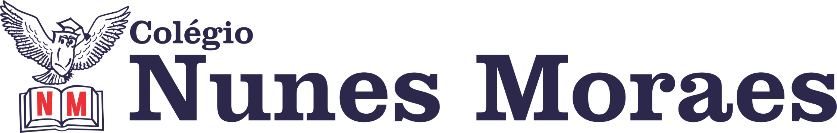 “Um dia surpreendente, mágico e muito feliz é o que desejo para hoje.”Boa quarta-feira!1ª aula: 7:20h às 8:15h – HISTÓRIA – PROFESSORA: ANDREÂNGELA COSTAO link será disponibilizado no grupo de whatsApp dos alunos.1º passo: Assista à aula pelo Google Meet.Caso não consiga acessar, comunique-se com a Coordenação e assista a videoaula a seguir.Link: Obs: o aluno que não conseguir acessar a videoconferência na plataforma Google Meet, deve fazer o seguinte:Acesse o Portal SAS e assista aos vídeos a seguir. https://storage-service.sasdigital.com.br/files/02384755-8c9c-45a8-8be7-ad15bebdb8c0https://storage-service.sasdigital.com.br/files/d90b080b-3adc-4221-99bd-2e40a874ecfchttps://storage-service.sasdigital.com.br/files/a960158f-f3cb-4e24-8041-ec66f99f67c1https://storage-service.sasdigital.com.br/files/92f0a87d-d962-4348-b873-3a533db3698a2º passo: Organize seu material para acompanhar a aula de revisão dos conteúdos (livro SAS 1). 3º passo: Envie foto da atividade realizada para COORDENAÇÃO . Escreva a matéria, seu nome e seu número em cada página.Durante a resolução dessas questões o professora Andreângela vai tirar dúvidas no chat/whatsapp (992743469)Faça foto das atividades que você realizou e envie para coordenação Eugênia (9.91058116)Essa atividade será pontuada para nota.2ª aula: 8:15h às 9:10h – PORTUGUÊS – PROFESSORA:  MONNALYSAO link será disponibilizado no grupo de whatsApp dos alunos.1º passo: leitura e resolução páginas 25 a 27 - questões 1 a 5. (SUPLEMENTAR).2º passo: correção da atividade pelo meet.Problemas para acessar o meet? Avise a coordenação e resolva as questões pedidas assistindo a explicação do link abaixo:Durante a resolução dessas questões o professora Monnalysa vai tirar dúvidas no chat/whatsapp (991839273)Faça foto das atividades que você realizou e envie para coordenação Eugênia (9.91058116)Essa atividade será pontuada para nota.

Intervalo: 9:10h às 9:30h3ª aula: 9:30h às 10:25 h – GEOGRAFIA – PROFESSOR: ALISON ALMEIDAO link será disponibilizado no grupo de whatsApp dos alunos.1º Passo: Faça a leitura das páginas: 70 (SAS)2º Passo: Para acessar essa aula acesse o link do Google Meet.3º Passo: Quando o professor solicitar faça a seguinte a atividade:Atividade: (SAS 1) Página: 71 Questão: 01, 02 e 034º Passo: Acompanhe a correção pelo Google Meet.Durante a resolução dessas questões o professora Alison vai tirar dúvidas no chat/whatsapp (991074898)Faça foto das atividades que você realizou e envie para coordenação Eugênia (9.91058116)Essa atividade será pontuada para nota.4ª aula: 10:25h às 11:20h –PORTUGUÊS- PROFESSORA:MONNALYSAO link será disponibilizado no grupo de whatsApp dos alunos.1º passo:  leitura e resolução páginas 25 a 28 - questões 6 a 10. (SUPLEMENTAR).2º passo: correção da atividade pelo meet.Problemas para acessar o meet? Avise a coordenação e resolva as questões pedidas assistindo a explicação do link abaixo:Durante a resolução dessas questões o professora Monnalysa vai tirar dúvidas no chat/whatsapp (991839273)Faça foto das atividades que você realizou e envie para coordenação Eugênia (9.91058116)Essa atividade será pontuada para nota.PARABÉNS POR SUA DEDICAÇÃO!